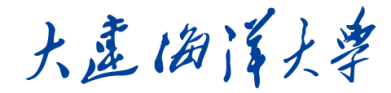 2020-2021年研究生教育教学改革与创新工程项目结题报告项目类别编号：                            项 目 名 称：                             项目负责人 ：                             学院（盖章）：                             联 系 电 话：                                 起 止 日 期：                                填表日期：    年   月   日1.项目参加人员（有实质性贡献，并取得研究成果）2．概述研究的内容及结论（不超过800字）：3．研究工作取得的主要成果。  课题负责人签字：                                                 年  月   日成果清单（含论文、课程、案例等，需要以附件形式提供支撑材料）：学院意见：负责人（签章）                                                 年  月  日评审专家意见：                                         专家签字                                                 年  月  日学校意见：                                                 公章                                                 年    月    日